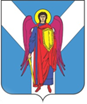 ДУМА ШПАКОВСКОГО МУНИЦИПАЛЬНОГО ОКРУГАСТАВРОПОЛЬСКОГО КРАЯ ПЕРВОГО СОЗЫВАРЕШЕНИЕ15 декабря 2022 г.                           г. Михайловск                                              № 419О внесении изменения в пункт 1 решения думы Казинского сельсовета Шпаковского района Ставропольского края от 04 августа 2020 года № 166 
«О ликвидации администрации муниципального образования Казинского сельсовета Шпаковского района Ставропольского края»В соответствии с Гражданским кодексом Российской Федерации, федеральными законами от 08 августа 2001 г. № 129-ФЗ «О государственной регистрации юридических лиц и индивидуальных предпринимателей», 
от 6 октября 2003 года № 131-ФЗ «Об общих принципах организации местного самоуправления в Российской Федерации», Законом Ставропольского края 
от 31 января 2020 г. № 16-кз «О преобразовании муниципальных образований, входящих в состав Шпаковского муниципального района Ставропольского края, и об организации местного самоуправления на территории Шпаковского района Ставропольского края» Дума Шпаковского муниципального округа Ставропольского краяРЕШИЛА:1. Внести изменение в пункт 1 решения думы Казинского сельсовета Шпаковского района Ставропольского края от 04 августа 2020 года № 166 
«О ликвидации администрации муниципального образования Казинского сельсовета Шпаковского района Ставропольского края» (с изменением, внесенным решением Думы Шпаковского муниципального округа Ставропольского края от 07 декабря 2021 г. № 293), заменив слова «в срок 
до 31 декабря 2022 года» словами «в срок до 31 декабря 2023 года».2. Настоящее решение вступает в силу на следующий день после дня его официального опубликования.Председатель ДумыШпаковского муниципальногоокруга Ставропольского края						            С.В.ПечкуровГлава Шпаковского муниципального округа Ставропольского края								        И.В.Серов